健康な生活と疾病の予防（ウ）生活習慣病などの予防②３年　　組　　番　氏名（　　　　　　　　　　　　　）それぞれの空欄に当てはまる語句を記入しましょう１　がん①がんの正式名称は（　ア　）新生物といいます。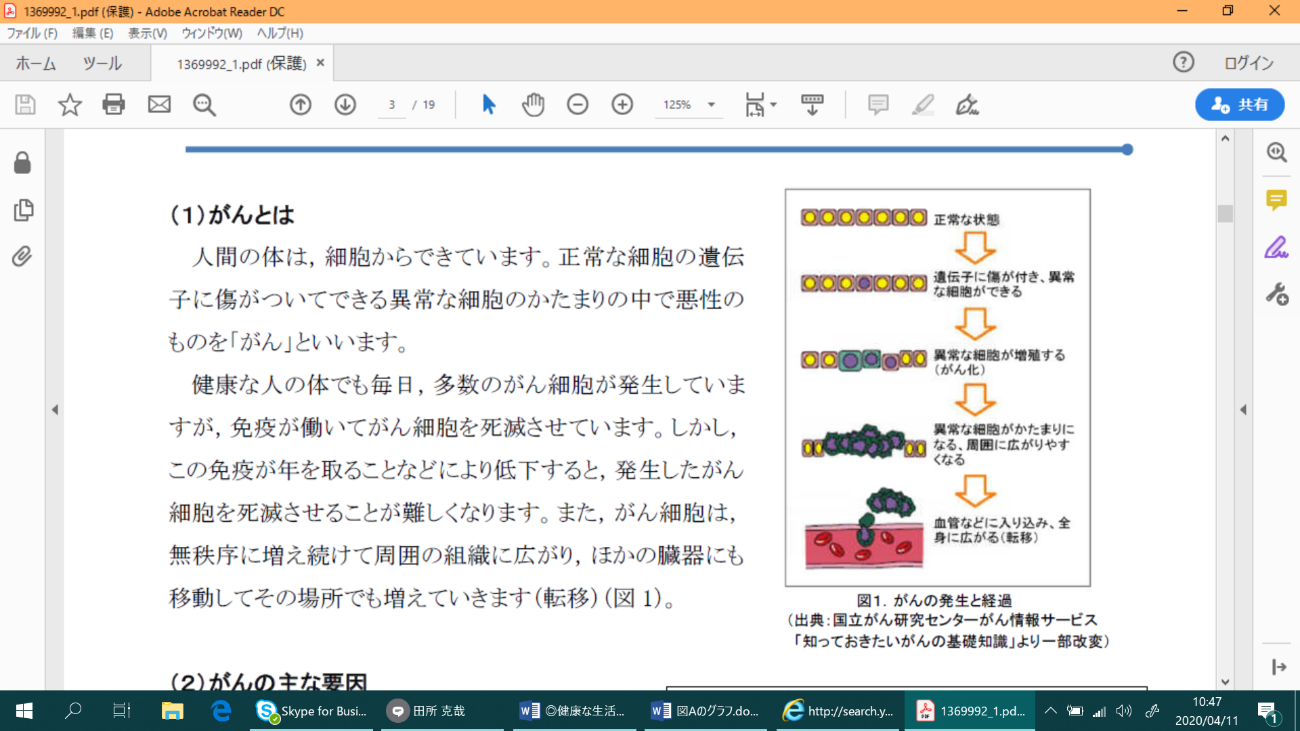 何らかの原因で、正常な細胞が（　イ　）細胞に変化し、それらが増殖することで、器官の正常なはたらきを妨害してしまう病気です。②多くのがんは（　ウ　）や（　エ　）などの生活習慣が大きくかかわっています。また、食物繊維の不足や（　オ　）性脂肪のとり過ぎなどもがんの発症に関係しています。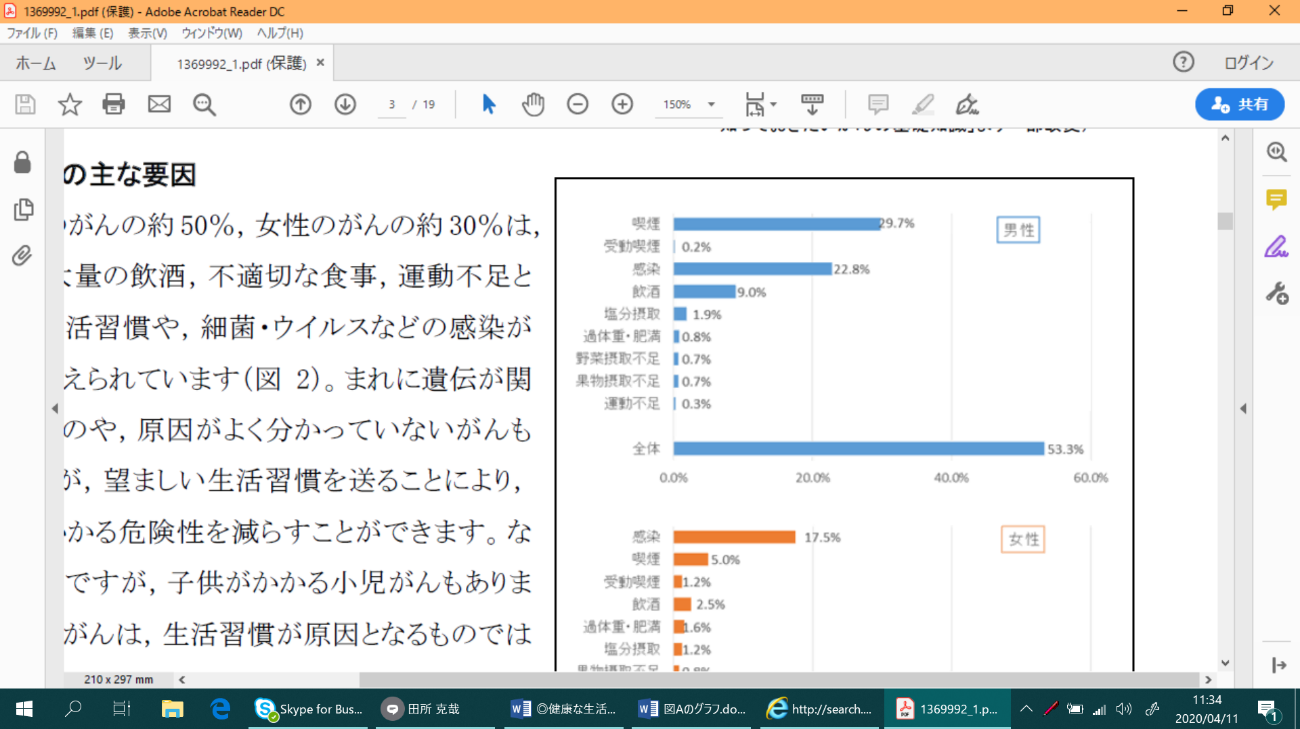 ③次の説明は、がんについての内容です。内容が正しければ〇を、内容が不適切であれば×を空欄に記入しましょう。２　がんや生活習慣病を予防するためには、どうしたらよいでしょうか。３　がん、生活習慣病予防のキーワード「早期（　ア　）・早期（　イ　）」「定期的に（　ウ　）を受ける」アイウエオ１）がんは大人の病気のため、子どもががんになることはない。２）がんの発生には生活習慣だけでなく、遺伝やストレスなどさまざまな要因も関係している。３）がん細胞は体の中でに増えてしまう。４）がんは治る病気である。アイウ